Рекомендуемые комплекты сварочно-сборочных приспособлений для столов серии ССД система D16Рекомендуемые комплекты сварочно-сборочных приспособлений для столов серии ССД система D16Рекомендуемые комплекты сварочно-сборочных приспособлений для столов серии ССД система D16Рекомендуемые комплекты сварочно-сборочных приспособлений для столов серии ССД система D16Рекомендуемые комплекты сварочно-сборочных приспособлений для столов серии ССД система D16ФотоМодельБазовыйСтандартныйПрофессиональный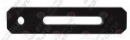 УСД-01-16222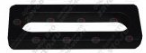 УСД-02-16222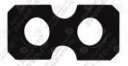 УСД-03-16222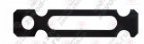 УСД-04-16222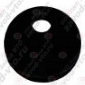 УСД-07-16222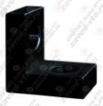 УСД-10-16-22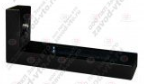 УСД-11-16--2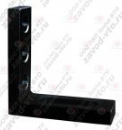 УСД-12-16222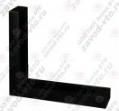 УСД-13-16--2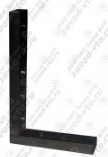 УСД-15-16-22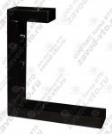 УСД-19-16-22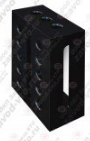 УСД-20-16--1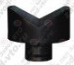 ОСД-01-16-22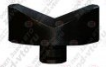 ОСД-02-16-22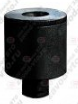 ПОД-01-16-44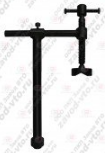 ЗСД-01-16448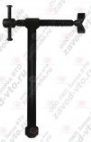 ЗСД-02-16448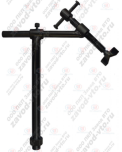 ЗСД-03-16448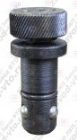 БС-01-16244878